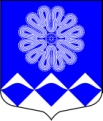 РОССИЙСКАЯ ФЕДЕРАЦИЯАДМИНИСТРАЦИЯМУНИЦИПАЛЬНОГО ОБРАЗОВАНИЯПЧЕВСКОЕ СЕЛЬСКОЕ ПОСЕЛЕНИЕКИРИШСКОГО МУНИЦИПАЛЬНОГО РАЙОНАЛЕНИНГРАДСКОЙ ОБЛАСТИПОСТАНОВЛЕНИЕ 19  июня   2017 года 									  №  70В соответствии с Федеральными законами от 21.12.1994 № 69-ФЗ «О пожарной безопасности», от 06.10.2003 № 131-ФЗ «Об общих принципах организации местного самоуправления в Российской Федерации, администрация муниципального образования Пчевское сельское поселениеПОСТАНОВЛЯЕТ:1. Утвердить порядок привлечения сил и средств для тушения пожаров на территории муниципального образования Пчевское сельское поселение Киришского муниципального района Ленинградской области согласно приложения 1 к настоящему постановлению. 2. Утвердить перечень должностных лиц администрации Пчевского сельского поселения, предприятий и организаций, которые информируются о возникновении пожара согласно приложения 2 к настоящему постановлению. 3. Утвердить список телефонов, по которым можно передать сообщение о пожаре согласно приложения 3 к настоящему постановлению4. Опубликовать настоящее постановление в газете «Пчевский вестник» и разместить на официальном сайте Администрации муниципального образования Пчевское сельское поселение.Настоящее постановление вступает в силу со дня его официального       опубликования.Контроль за исполнением постановления оставляю за собой.Глава администрации							         Д.Н.ЛевашовПриложение  1к постановлению администрации муниципального образования Пчевское сельское поселениеКиришского муниципального районаЛенинградской областиот 19.06.2017 № 70ПОРЯДОКПРИВЛЕЧЕНИЯ СИЛ И СРЕДСТВДЛЯ ТУШЕНИЯ ПОЖАРОВ НА ТЕРРИТОРИИМУНИЦИПАЛЬНОГО ОБРАЗОВАНИЯ ПЧЕВСКОЕ СЕЛЬСКОЕ ПОСЕЛЕНИЕ КИРИШСКОГО МУНИЦИПАЛЬНОГО РАЙОНА ЛЕНИНГРАДСКОЙ ОБЛАСТИ1. Порядок привлечения сил и средств для тушения пожаров на территории муниципального образования Пчевское сельское поселение Киришского муниципального района Ленинградской области определяет общую совокупность действий администрации сельского поселения.2. Для тушения пожаров на территории сельского поселения привлекаются силы и средства МП «ПЧЕВСКИЙ ККП» и иных организаций независимо от форм собственности и ведомственной принадлежности.3. Состав сил и средств, привлекаемых к тушению пожаров, определяется планом привлечения сил и средств на тушение пожаров, который утверждается главой администрации муниципального образования Пчевское сельское поселение Киришского муниципального района Ленинградской области и согласовывается с иными организациями независимо от форм собственности и ведомственной принадлежности.4. Непосредственное руководство тушением пожара осуществляется руководителем тушения пожара, прибывшим на пожар старшим оперативным должностным лицом ДПД.5. При возникновении необходимости проведения на месте пожара аварийно-спасательных и других работ руководитель тушения пожара привлекает иные организации независимо от форм собственности ведомственной принадлежности, в том числе службы жизнеобеспечения муниципального образования Пчевское сельское поселение Киришского муниципального района Ленинградской области.6. Привлеченные на тушение пожара силы и средства покидают место пожара только с разрешения руководителя тушения пожара.7. Оперативное взаимодействие при тушении пожаров между ДПД и службами жизнеобеспечения муниципального образования Пчевское сельское поселение Киришского муниципального района Ленинградской области осуществляется в соответствии с заключенными соглашениями.Приложение  2к постановлению администрации муниципального образования Пчевское сельское поселениеКиришского муниципального районаЛенинградской областиот 19.06.2017 № 70ПЕРЕЧЕНЬДОЛЖНОСТНЫХ ЛИЦ АДМИНИСТРАЦИИ МУНИЦИПАЛЬНОГО ОБРАЗОВАНИЯ ПЧЕВСКОЕ СЕЛЬСКОЕ ПОСЕЛЕНИЕ КИРИШСКОГО МУНИЦИПАЛЬНОГО РАЙОНА ЛЕНИНГРАДСКОЙ ОБЛАСТИ, ПРЕДПРИЯТИЙ И ОРГАНИЗАЦИЙ, КОТОРЫЕ ИНФОРМИРУЮТСЯ О ВОЗНИКНОВЕНИИ ПОЖАРАПриложение  3к постановлению администрации муниципального образования Пчевское сельское поселениеКиришского муниципального районаЛенинградской областиот 19.06.2017 № 70СПИСОК НОМЕРОВ ТЕЛЕФОНОВ ДЛЯ ПРИЁМА СООБЩЕНИЙ О ПОЖАРАХ И ЧРЕЗВЫЧАЙНЫХ СИТУАЦИЯХ В МУНИЦИПАЛЬНОМ ОБРАЗОВАНИИ ПЧЕВСКОЕ СЕЛЬСКОЕ ПОСЕЛЕНИЕ КИРИШСКОГО МУНИЦИПАЛЬНОГО РАЙОНА ЛЕНИНГРАДСКОЙ ОБЛАСТИ№ п/пФ.И.О.Занимаемая должностьНомер телефонаНомер телефона№ п/пФ.И.О.Занимаемая должностьСлужебныйСотовый1Платонов Евгений МихайловичГлава МО Пчевское сельское поселение-892196704592Левашов Дмитрий НиколаевичГлава администрации Пчевского сельского поселения72-001891102282123Зюхина Ольга НиколаевнаЗаместитель главы администрации72-210891101238064Перелешина Татьяна ЮрьевнаДиректор МП «Пчевский ККП»72-296892164796934Друзьков Алексей ИвановичНачальник котельной д. Пчева72-291890520506775Миронов Владимир Григорьевичработник участка  УВКХ-890627027896Кудрявцева Людмила ВячеславовнаМОУ «Пчевская СОШ»72-244, 72-226 890521014307Семенова Елена ЕвгеньевнаМДОУ «Детский сад № 15»72-24189817128270Единая служба МЧС9-01 (круглосуточно)МП «Пчевский ККП» д. Кусино72-180  (по рабочим дням с 08.30 ч. до 13.00 ч. и с 14.00 ч. до 16 ч. 30 мин., в пятницу до 15.00) Специалист администрации72-239 (по рабочим дням с 8 ч. 30 мин. до 16 ч. 45 мин., обеденный перерыв с 13.00 до 14.00 часов, в пятницу до 15.30 часов)Оперативный дежурный243-25 (круглосуточно)